План-схема района расположения ОУ, пути движения транспортных средств и детей (учеников)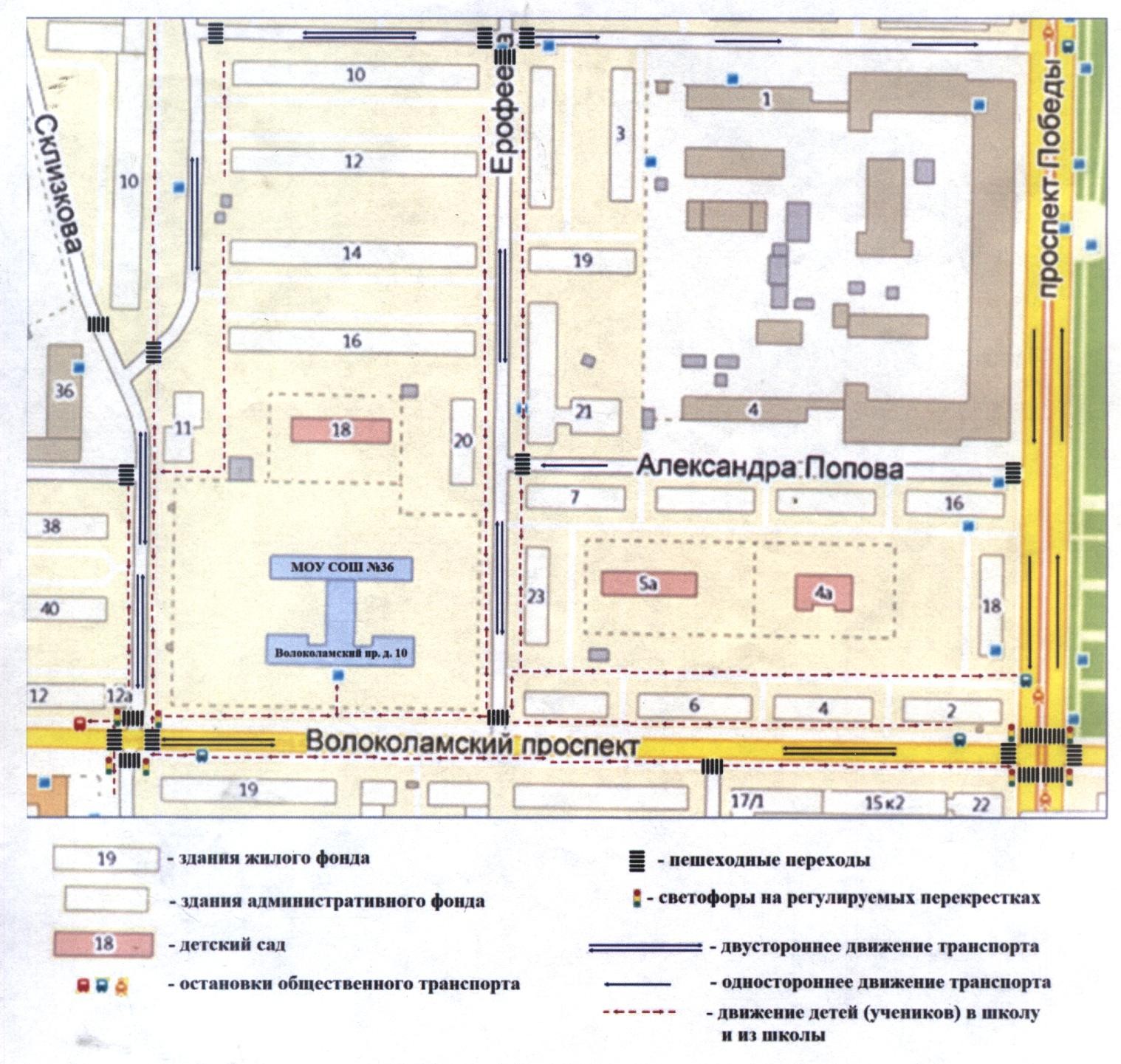 